К-1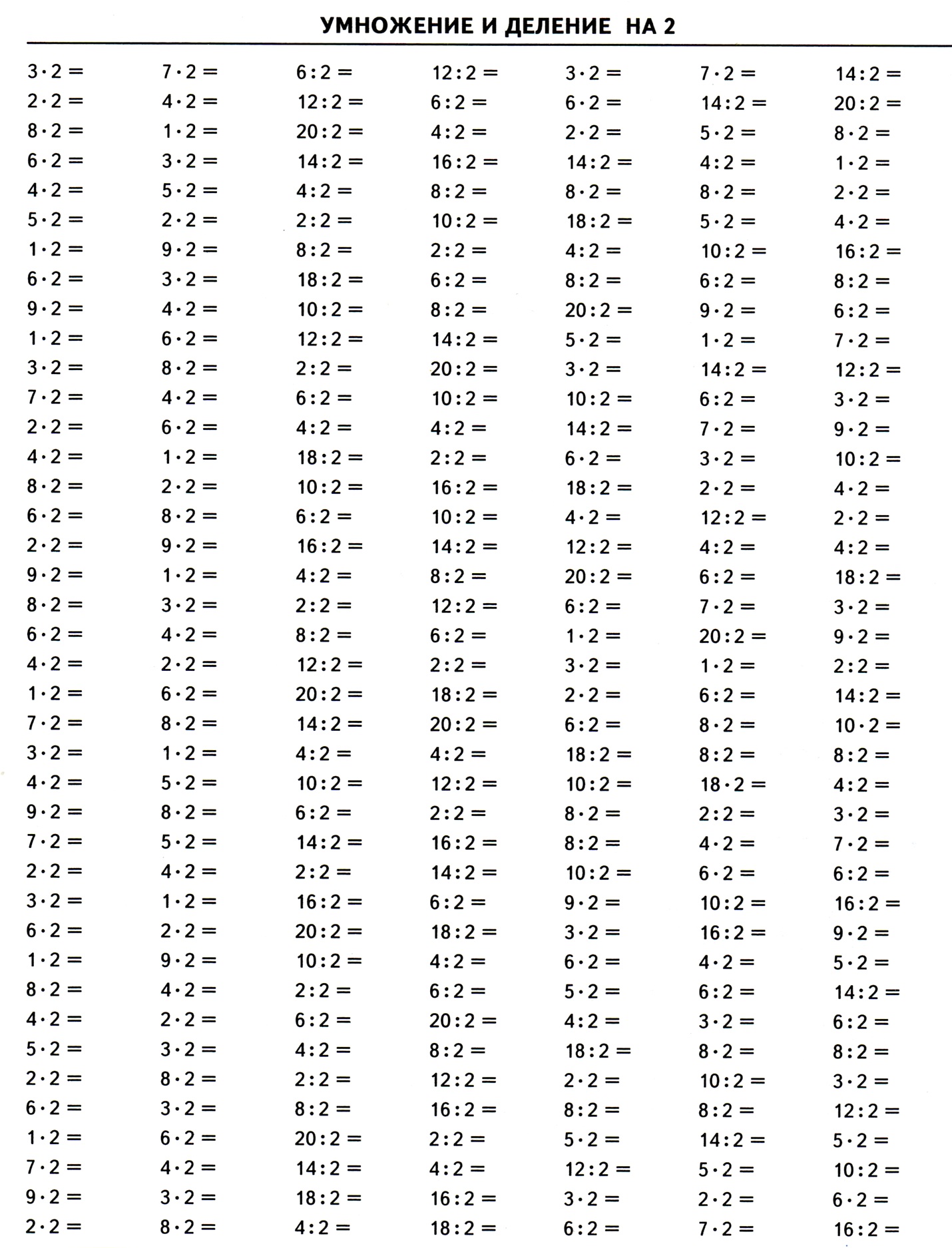 К- 2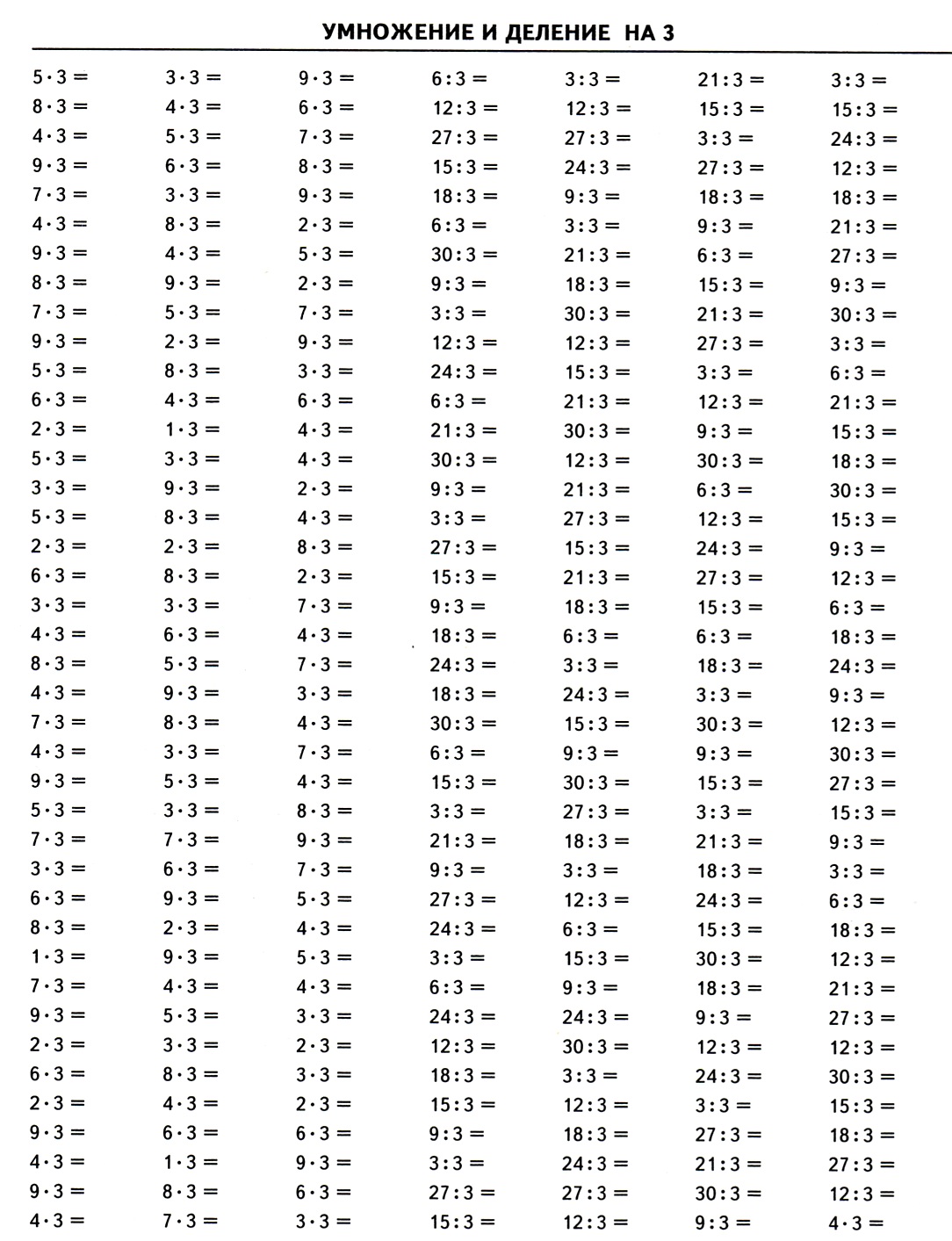 К- 3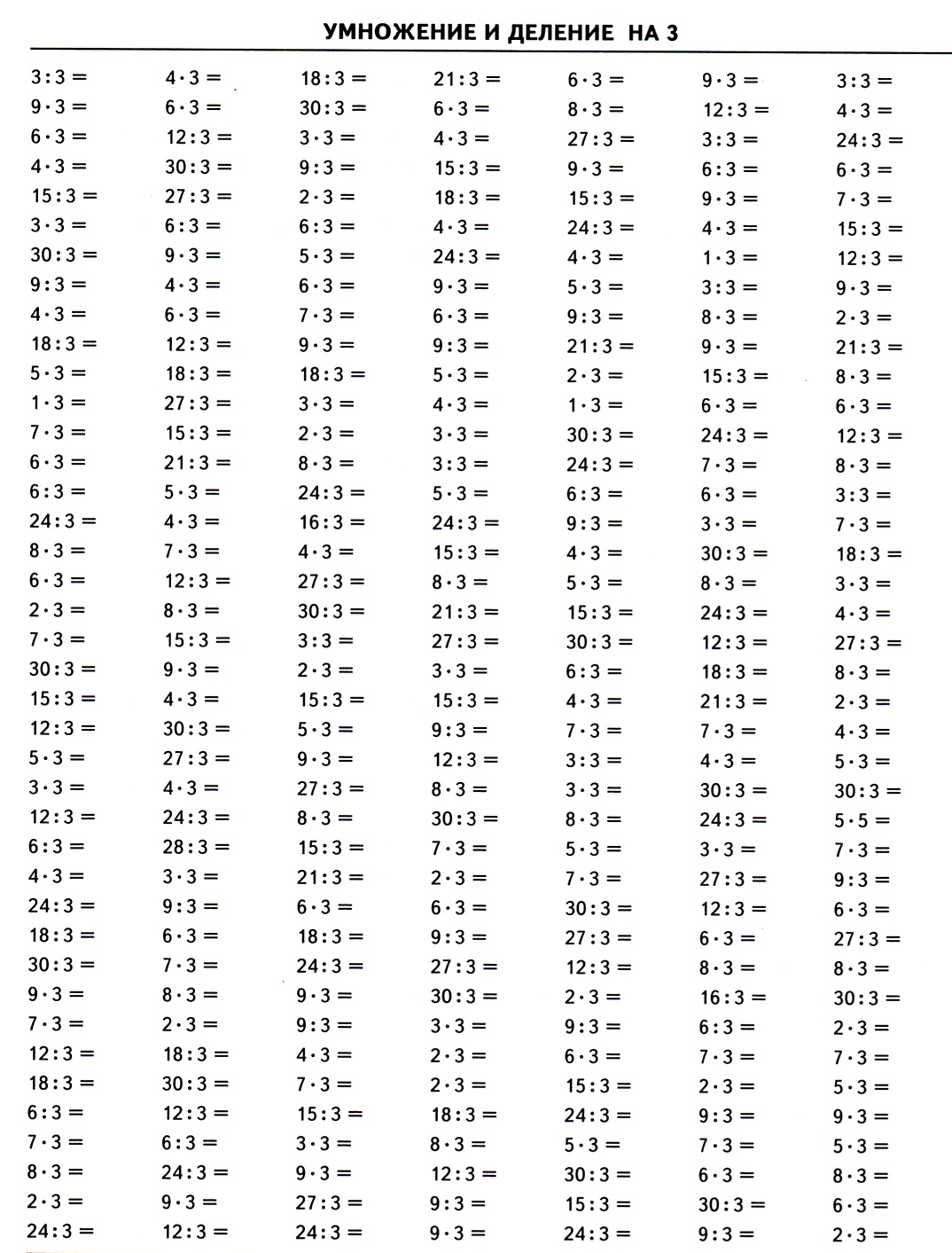 К – 4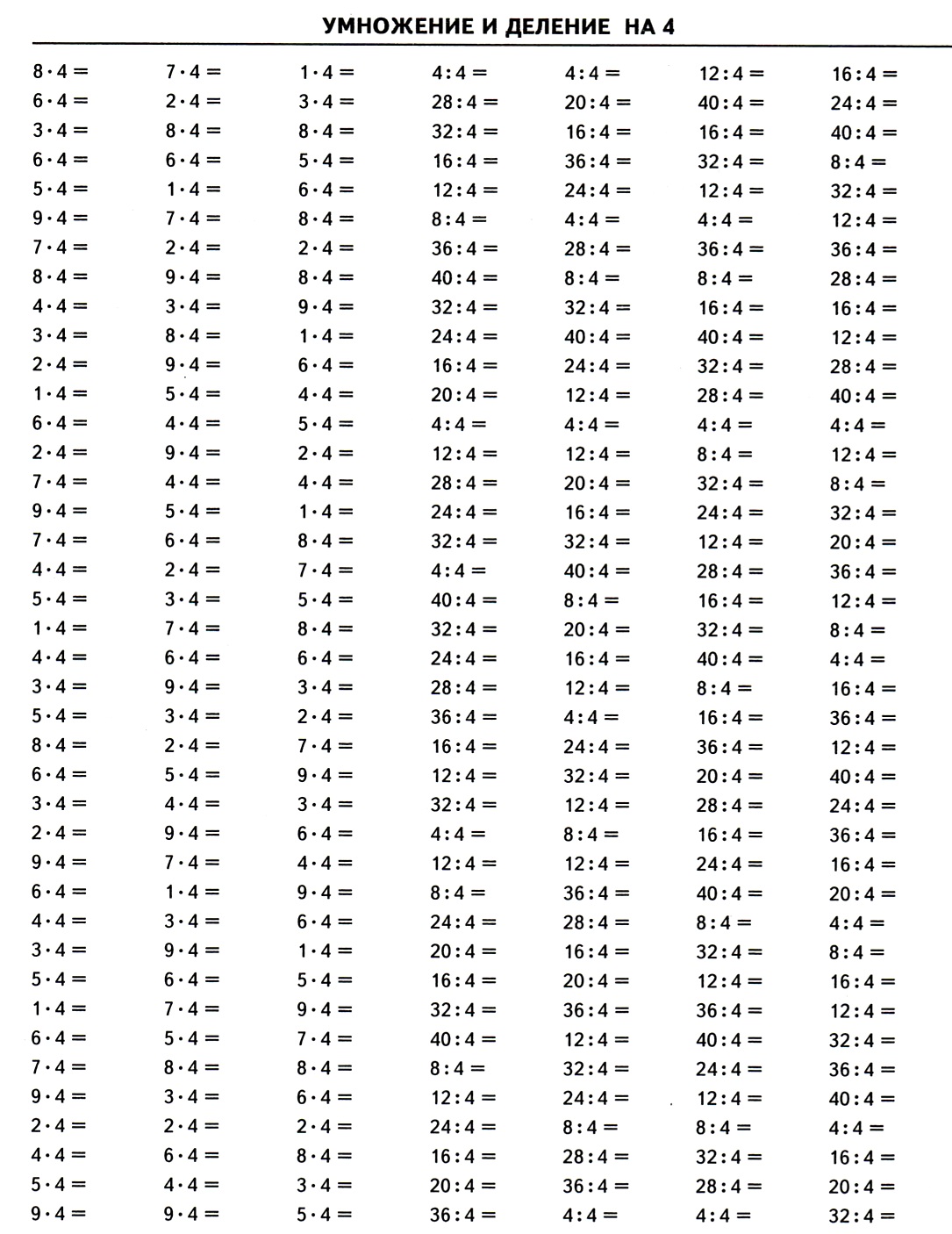 К – 5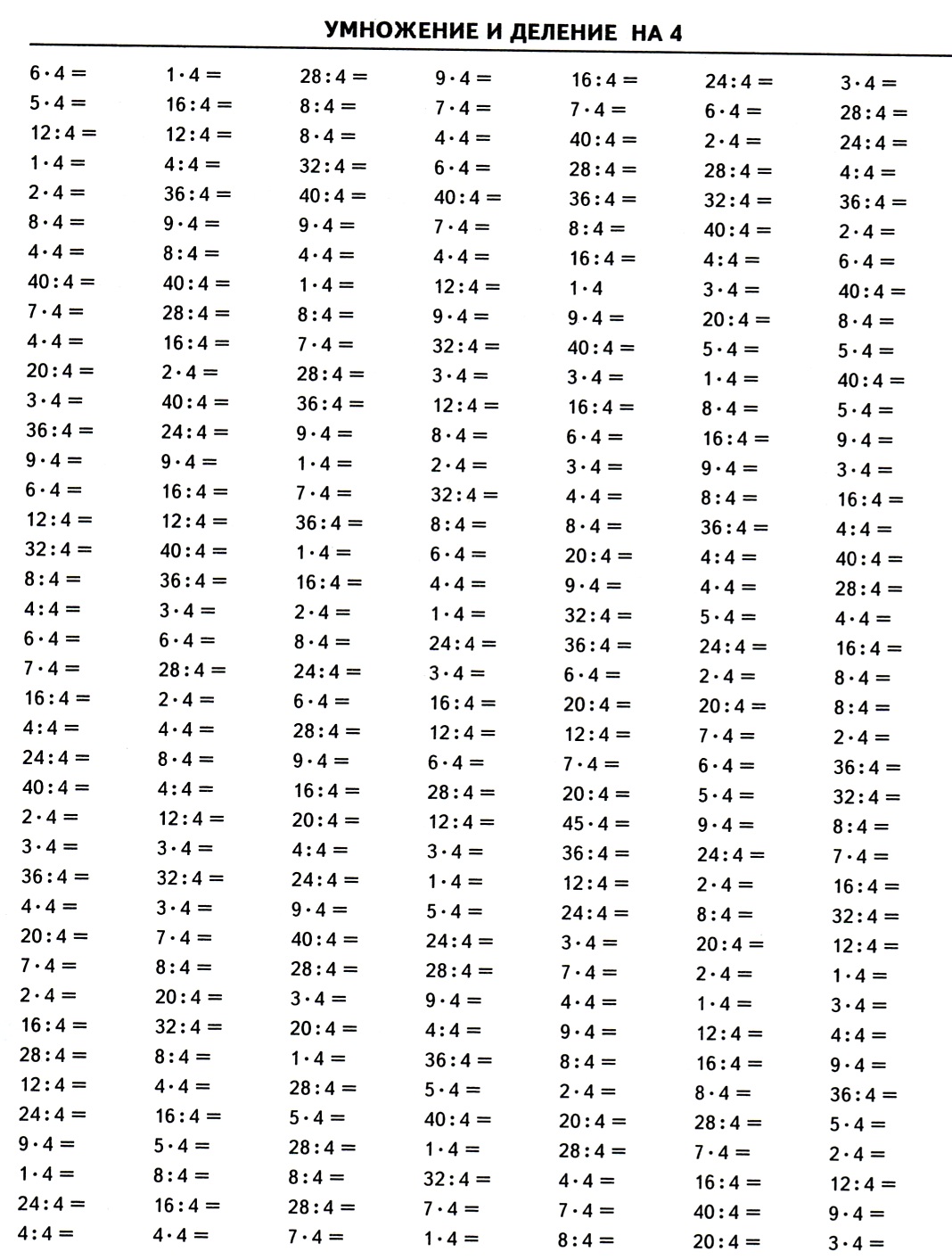 К – 6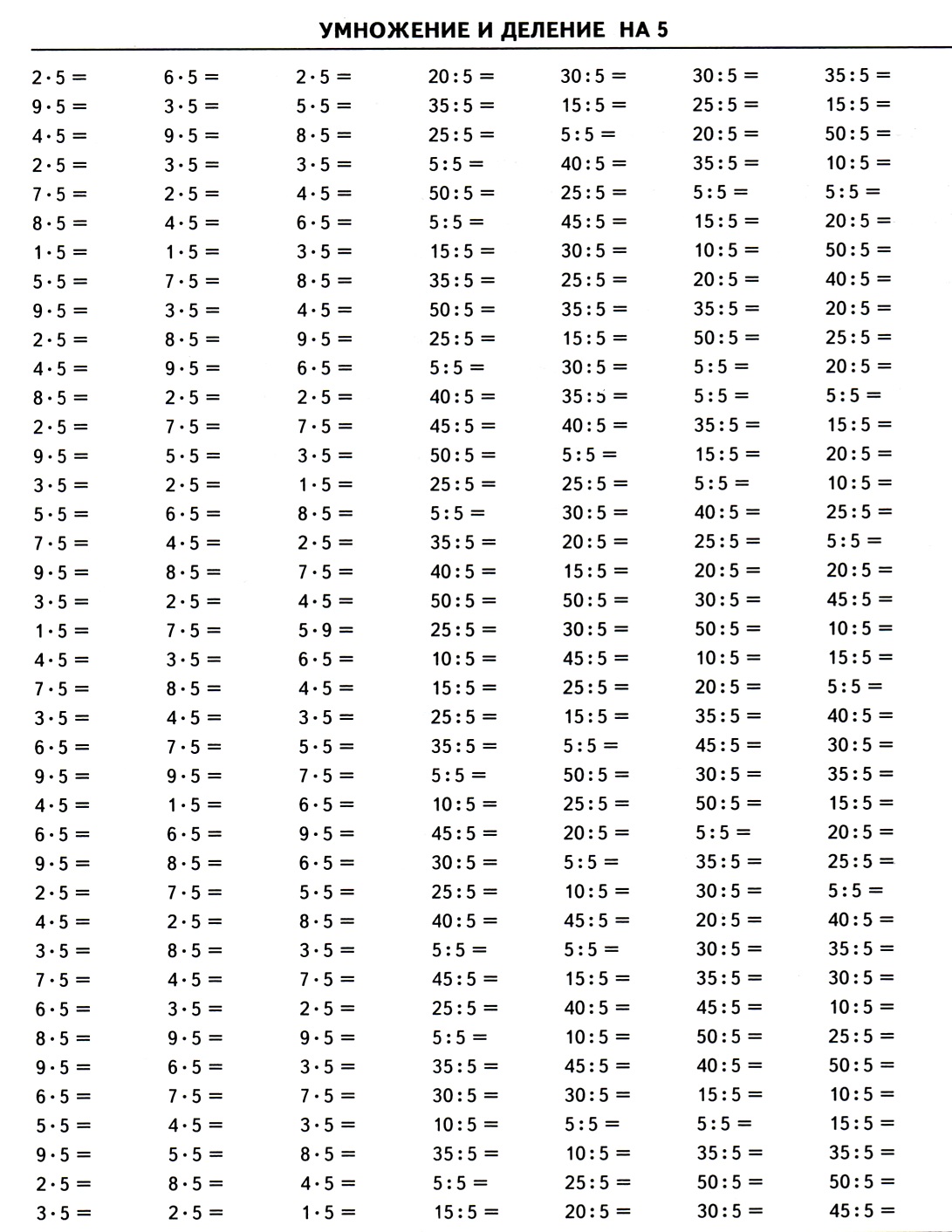 К – 7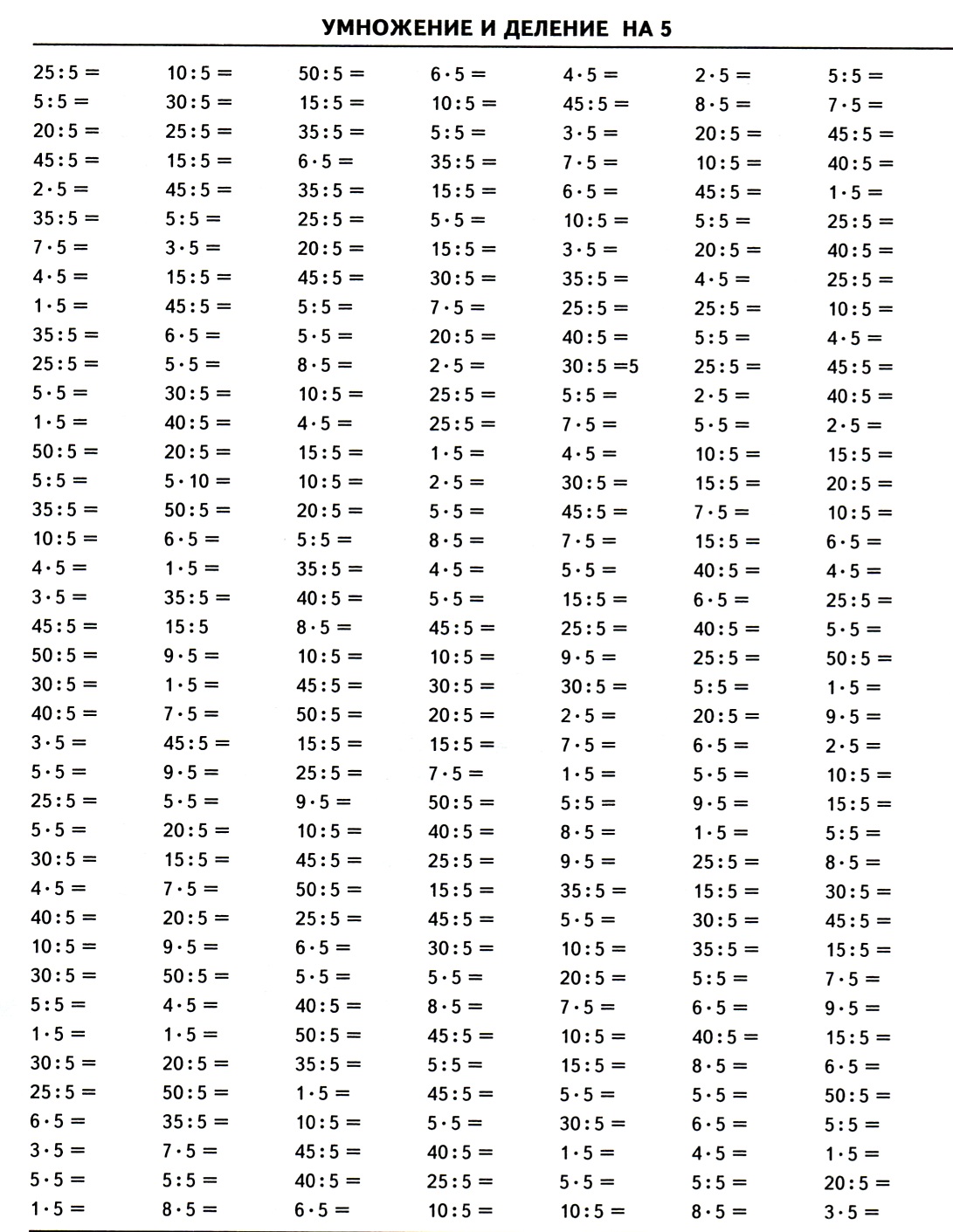 К – 8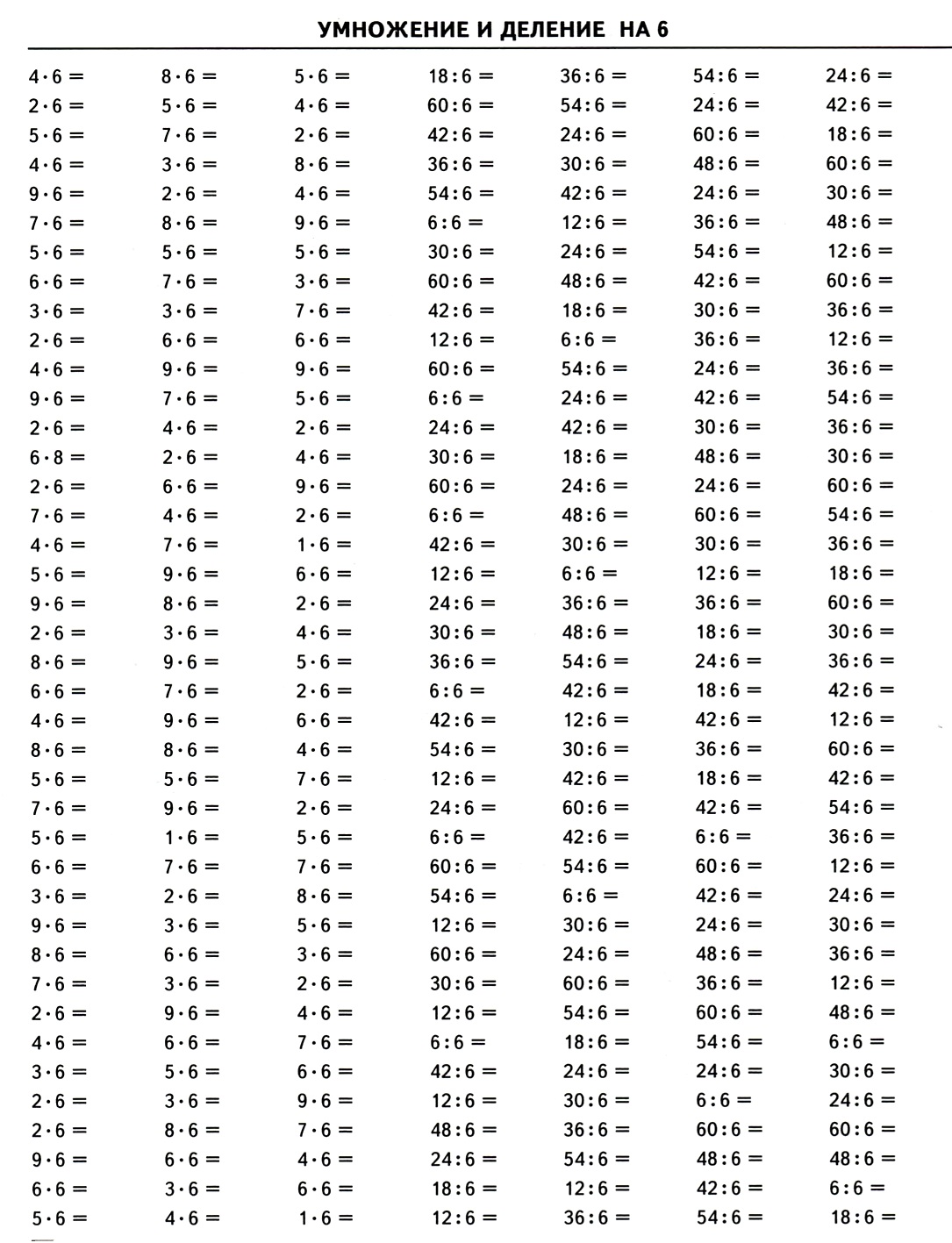 К – 9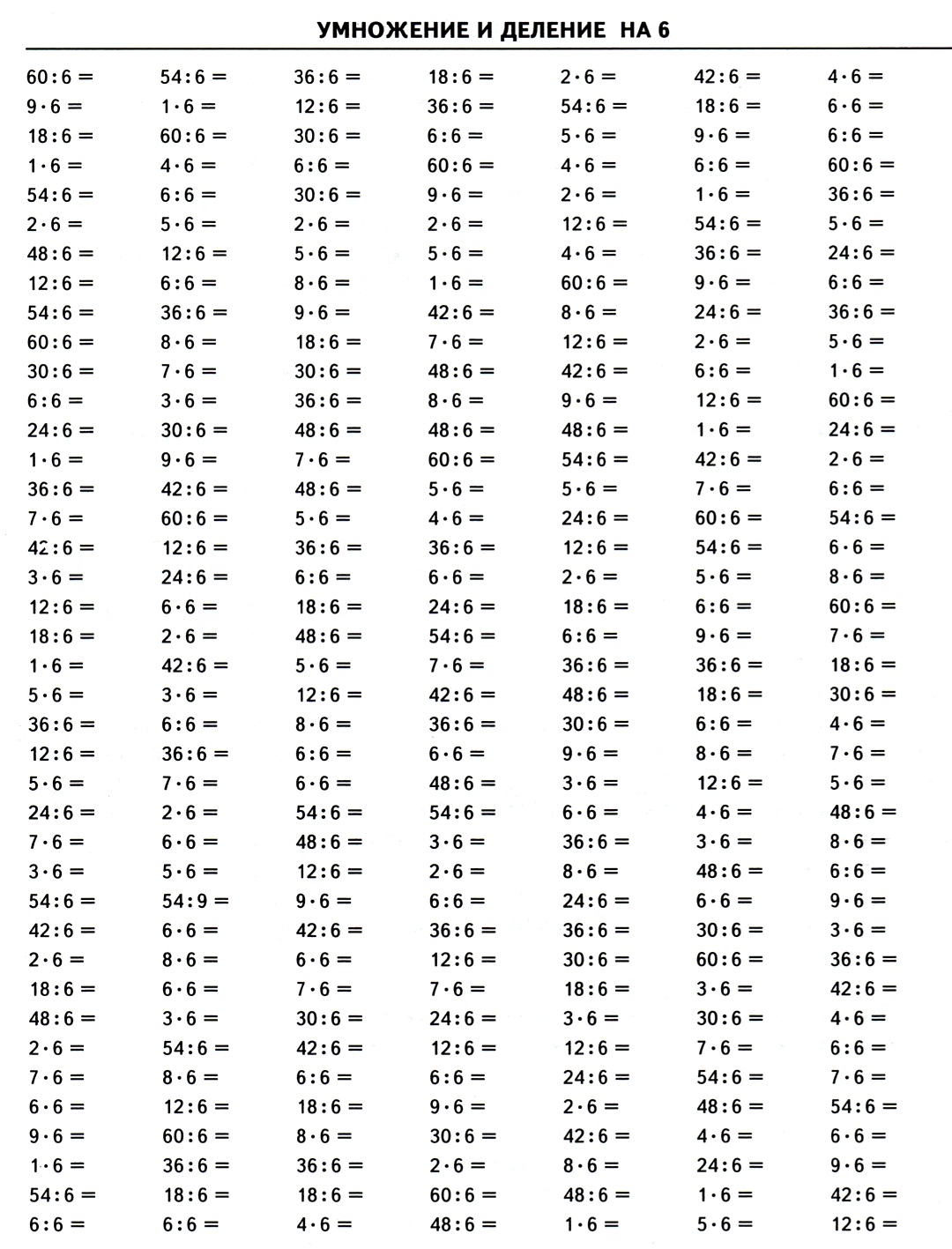 К – 10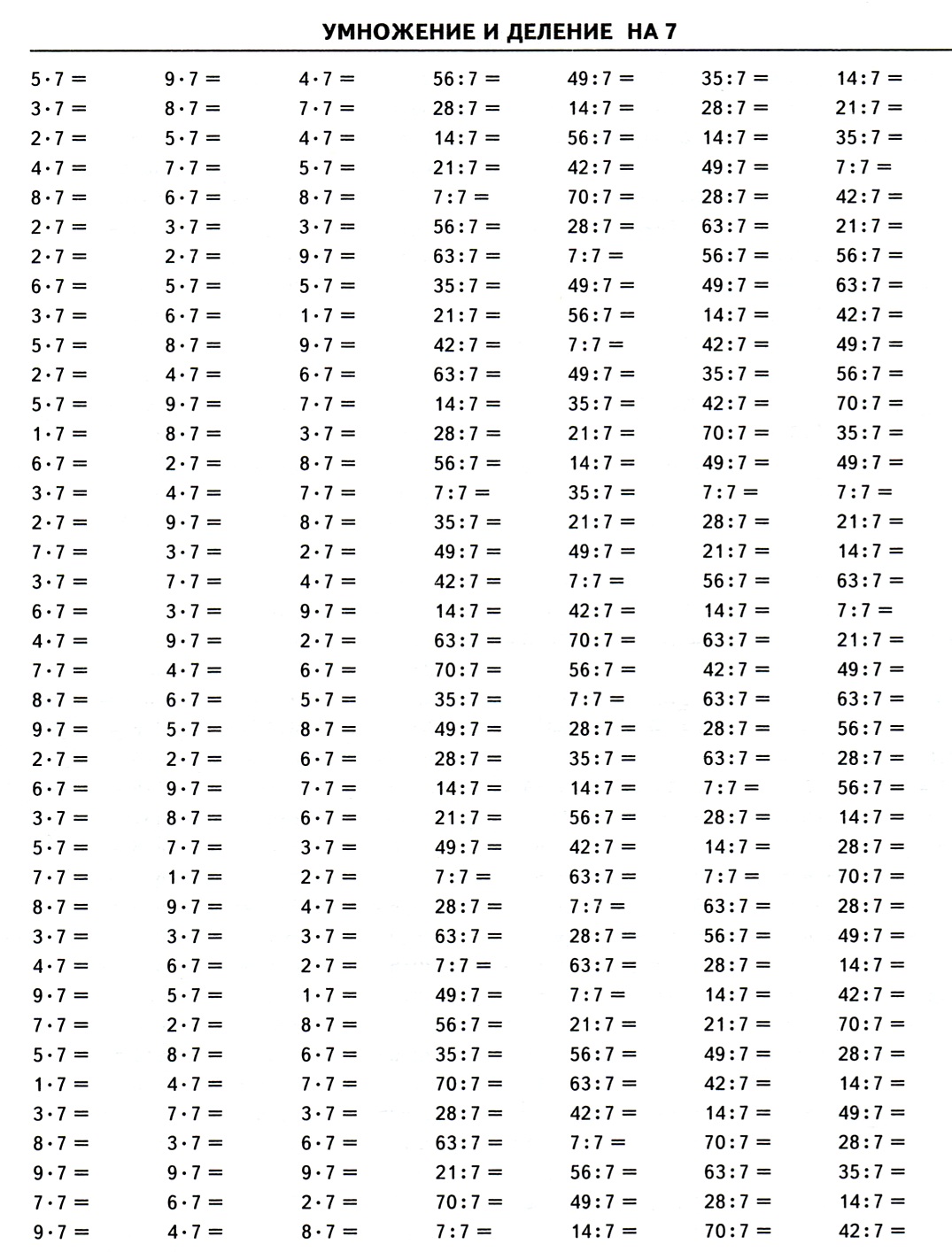 К – 11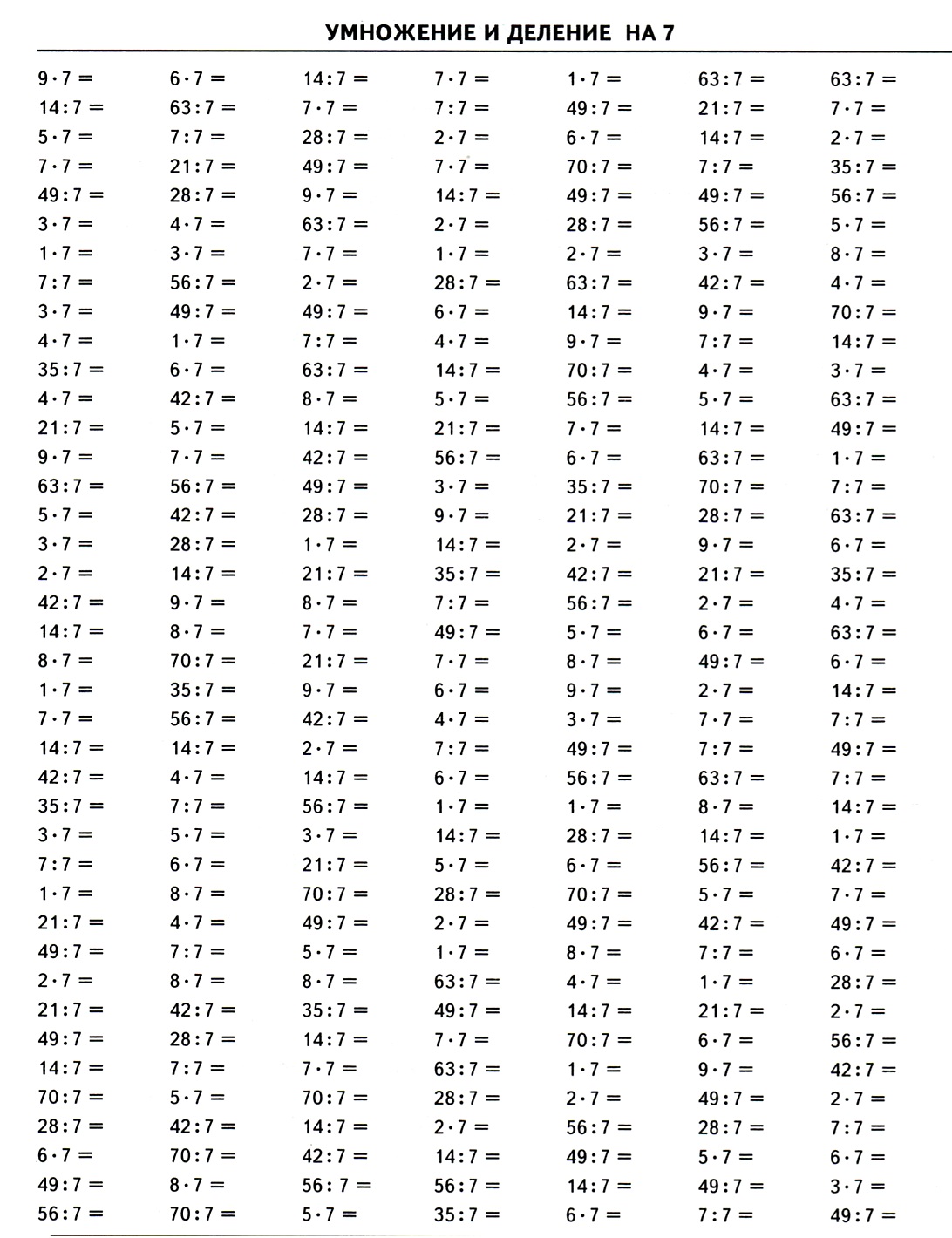 К – 12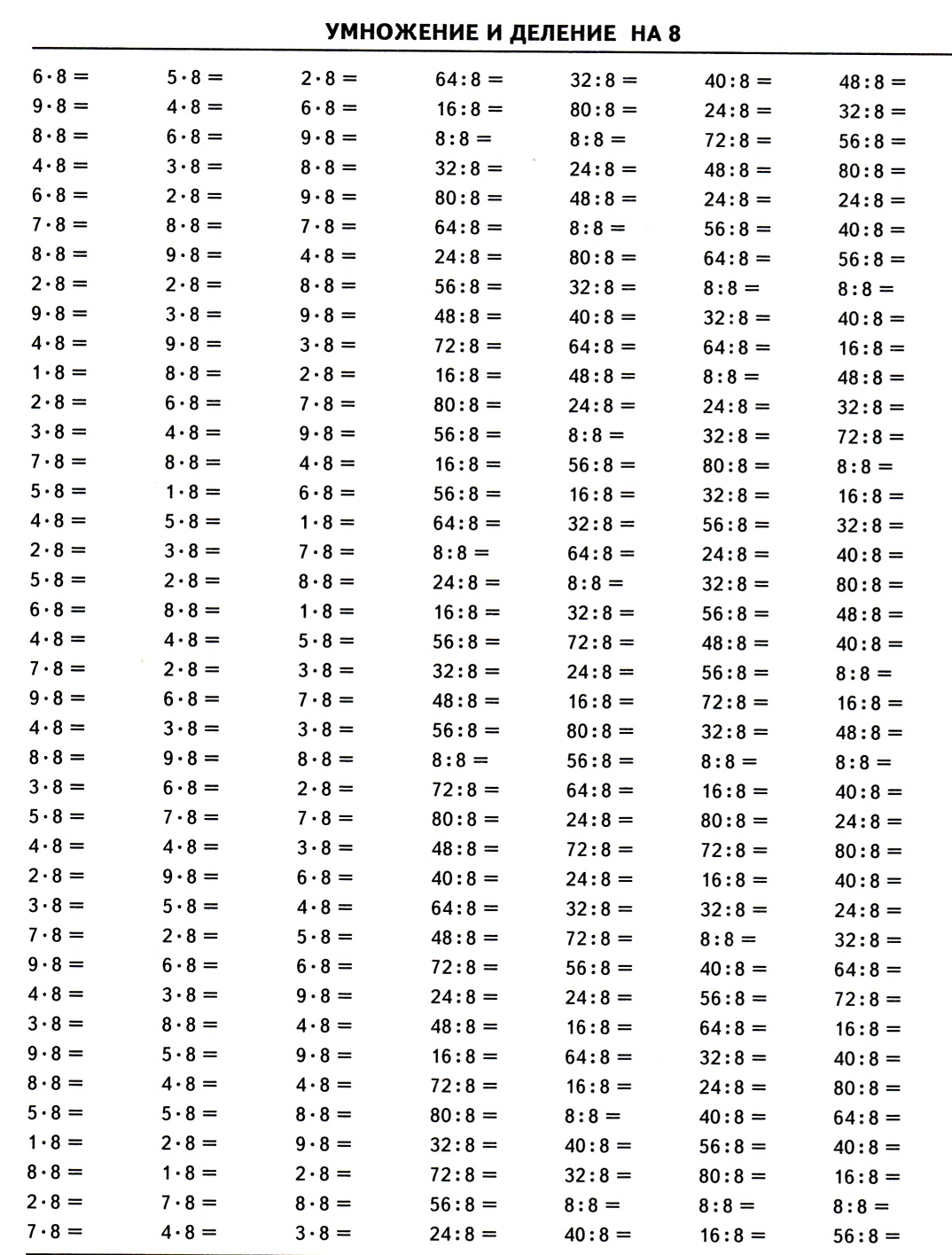 К – 13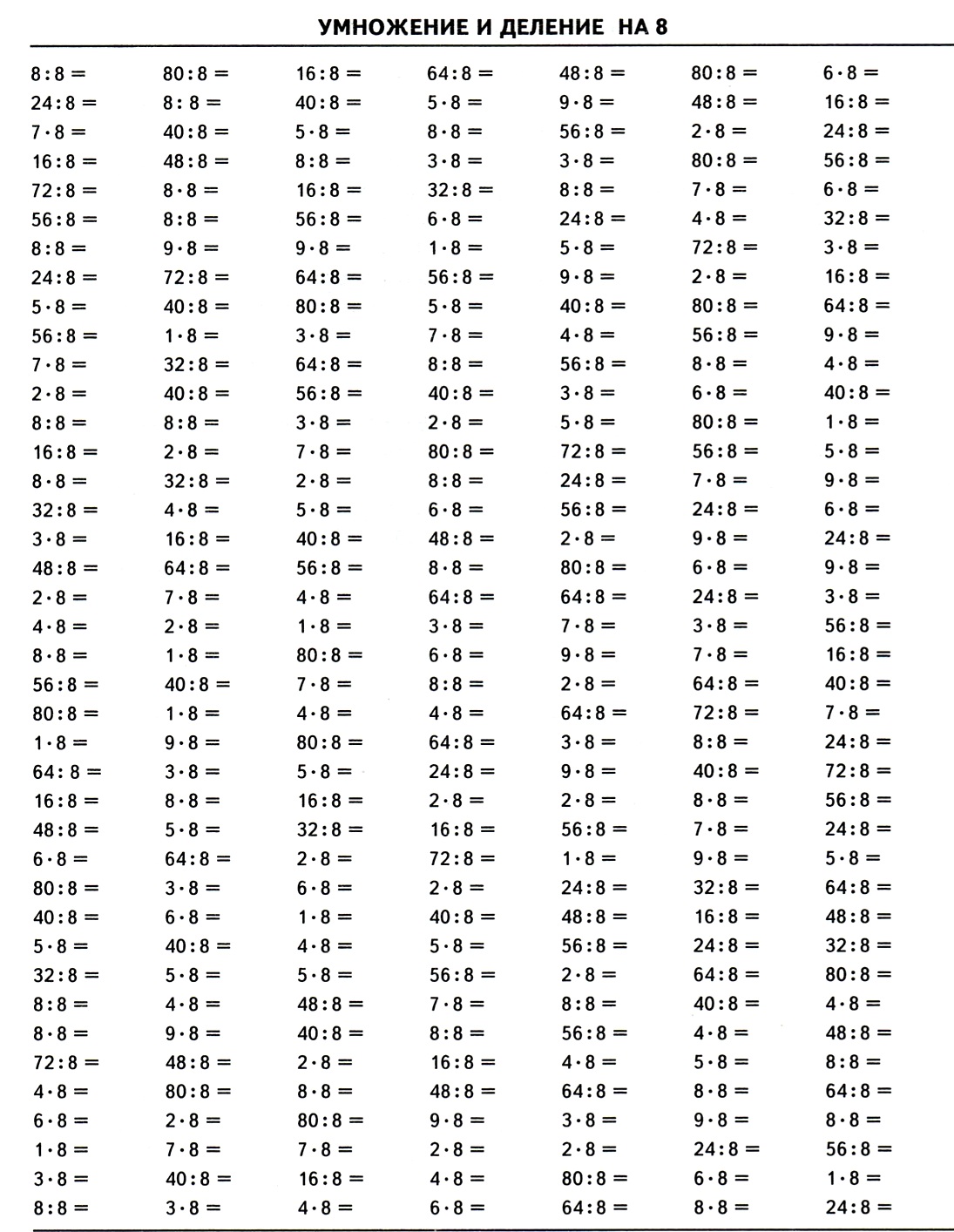 К – 14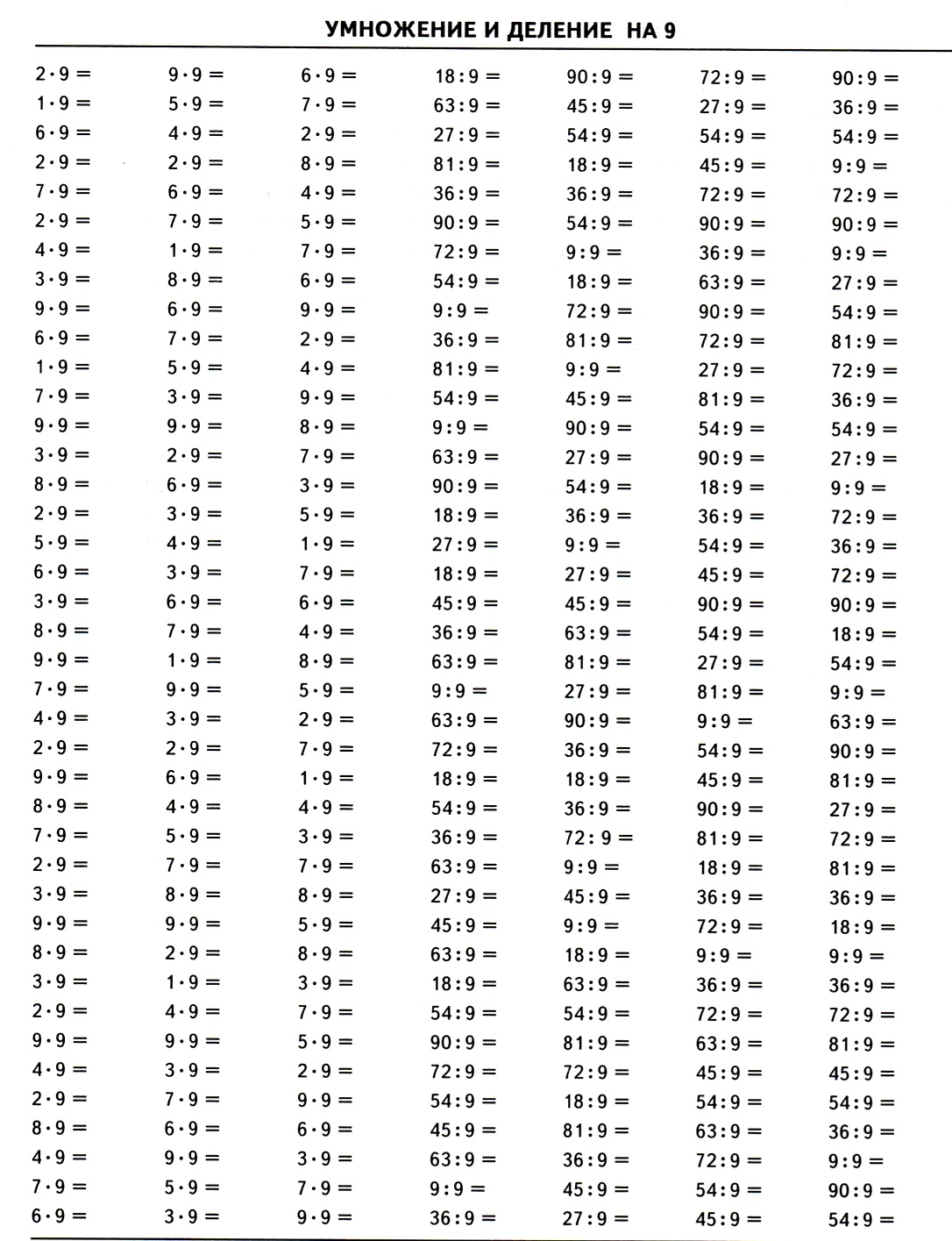 К – 15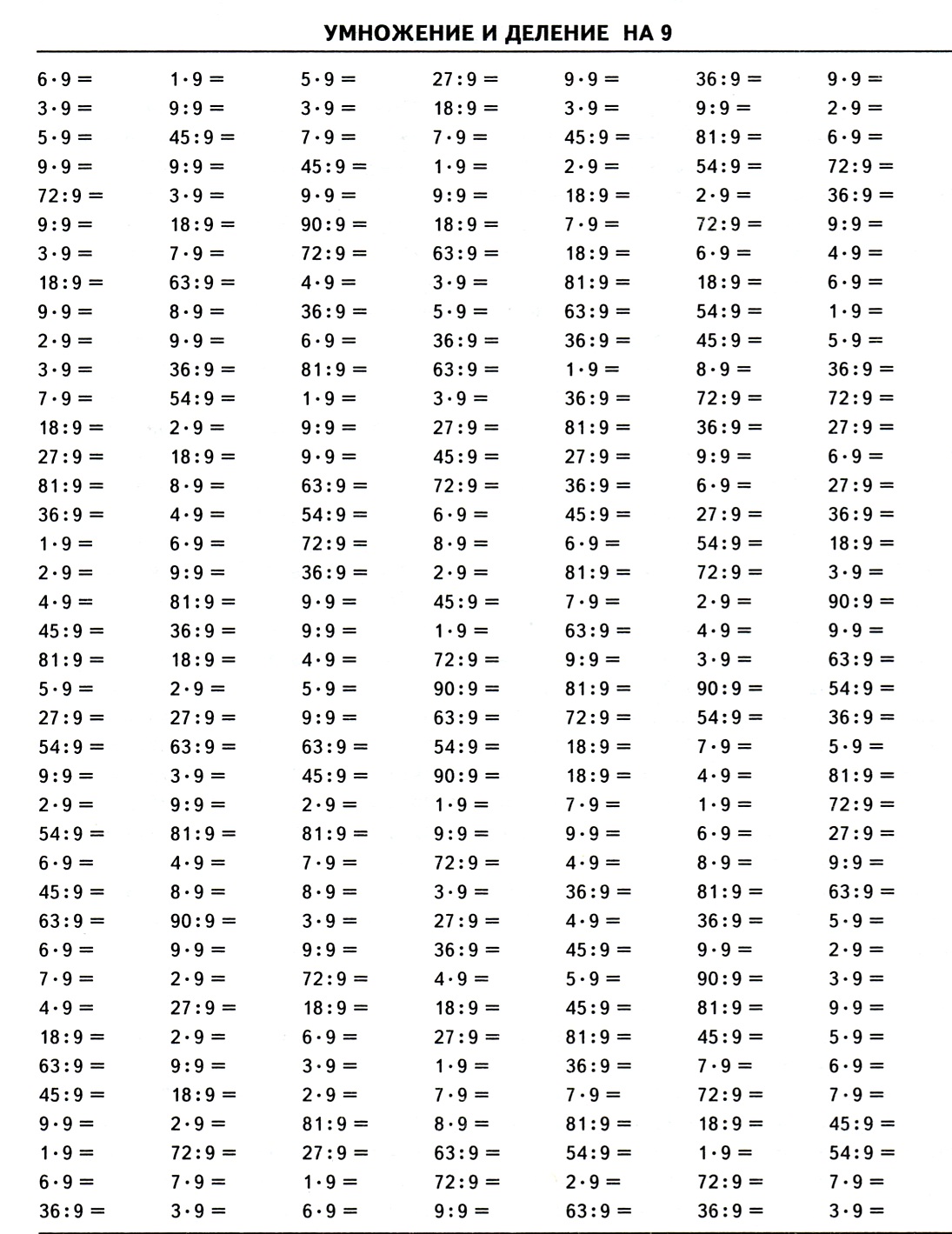 К – 16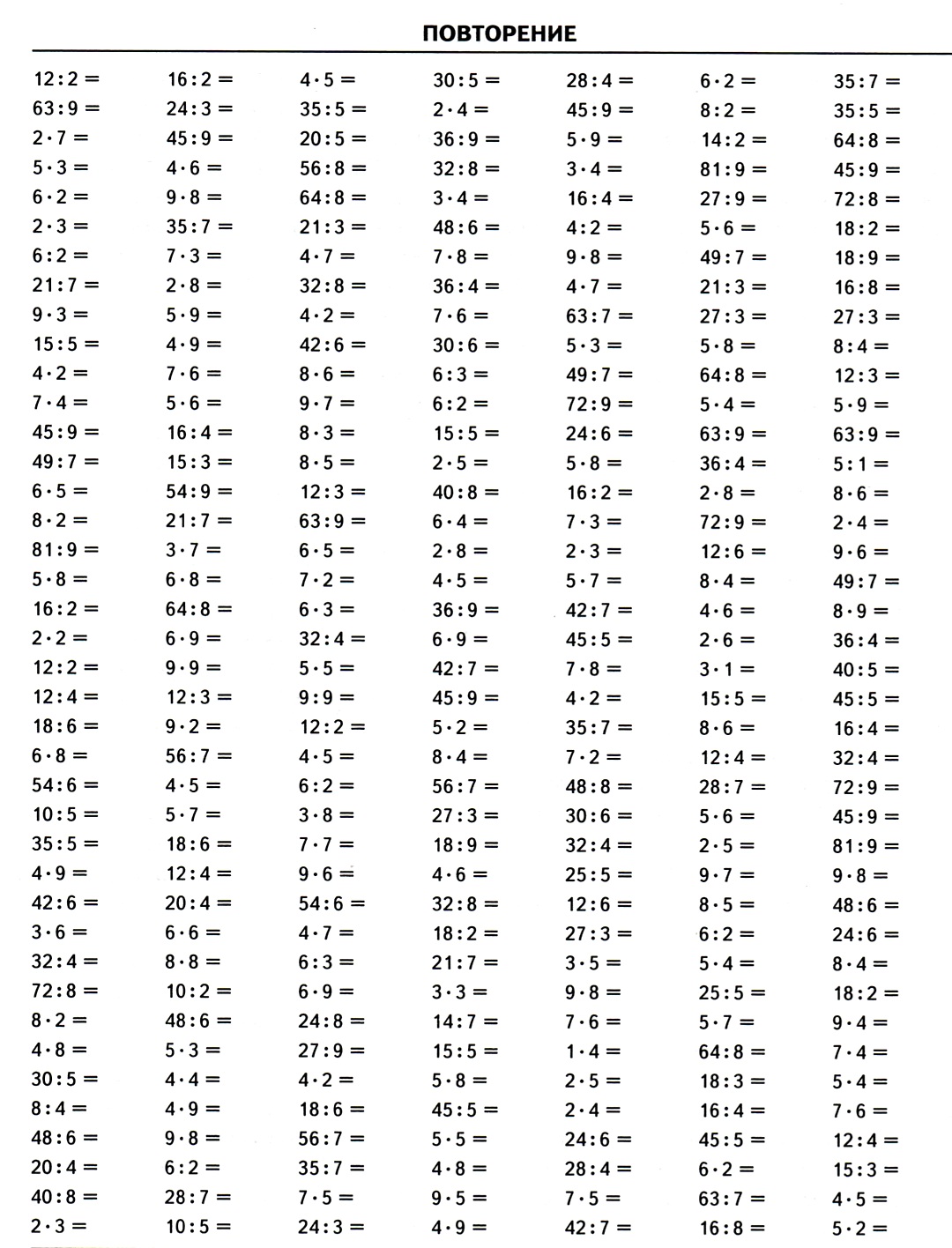 К – 17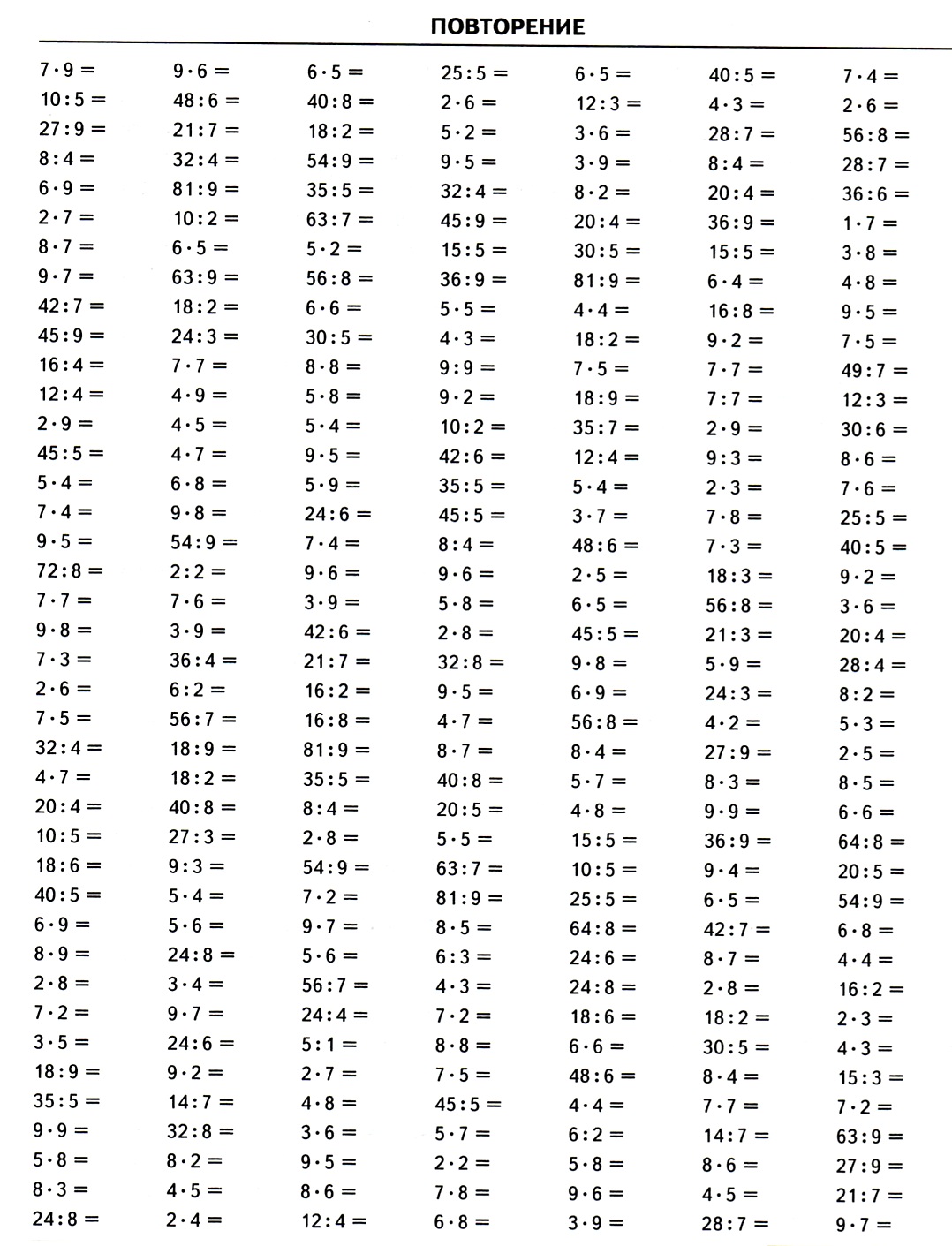 К – 18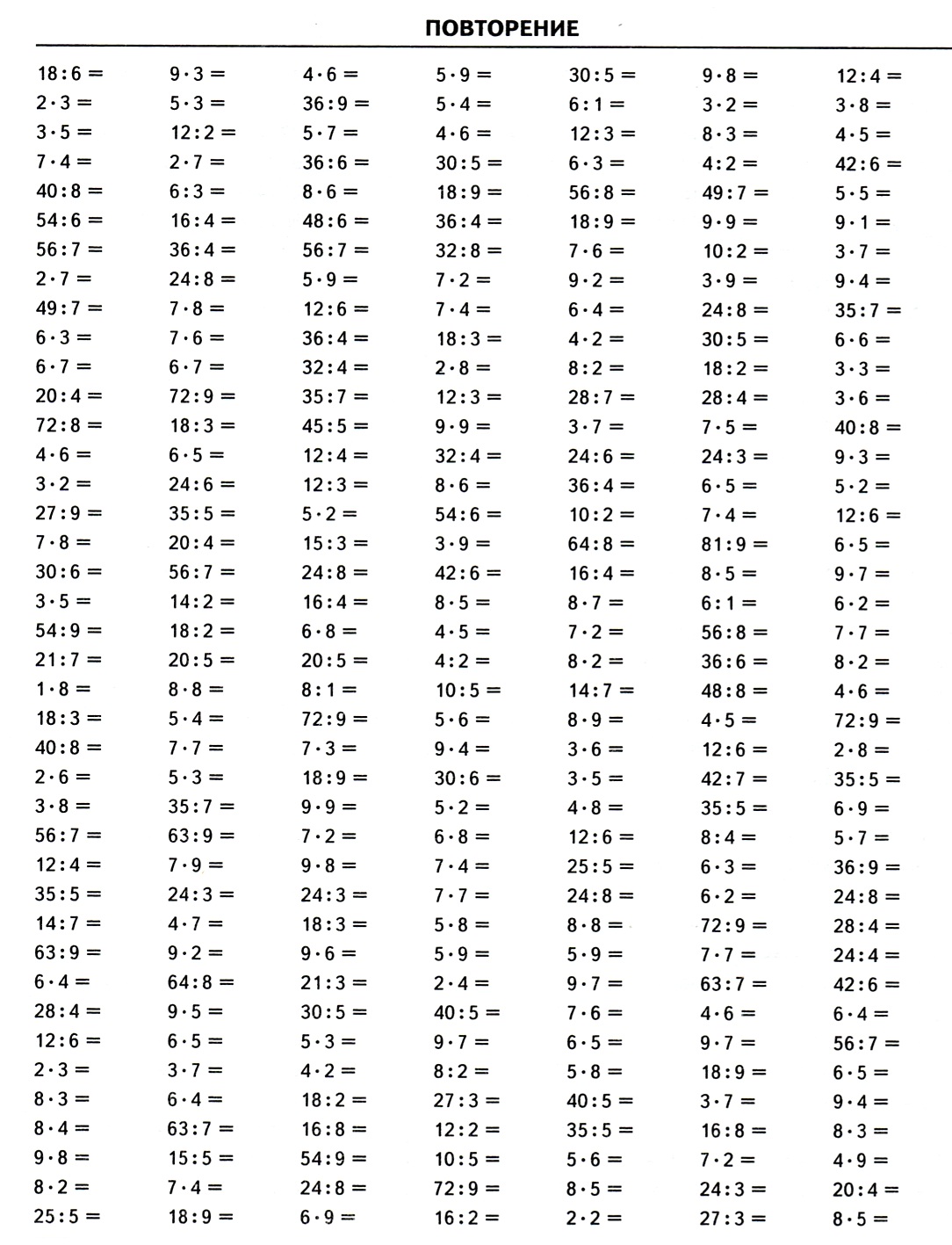 К – 19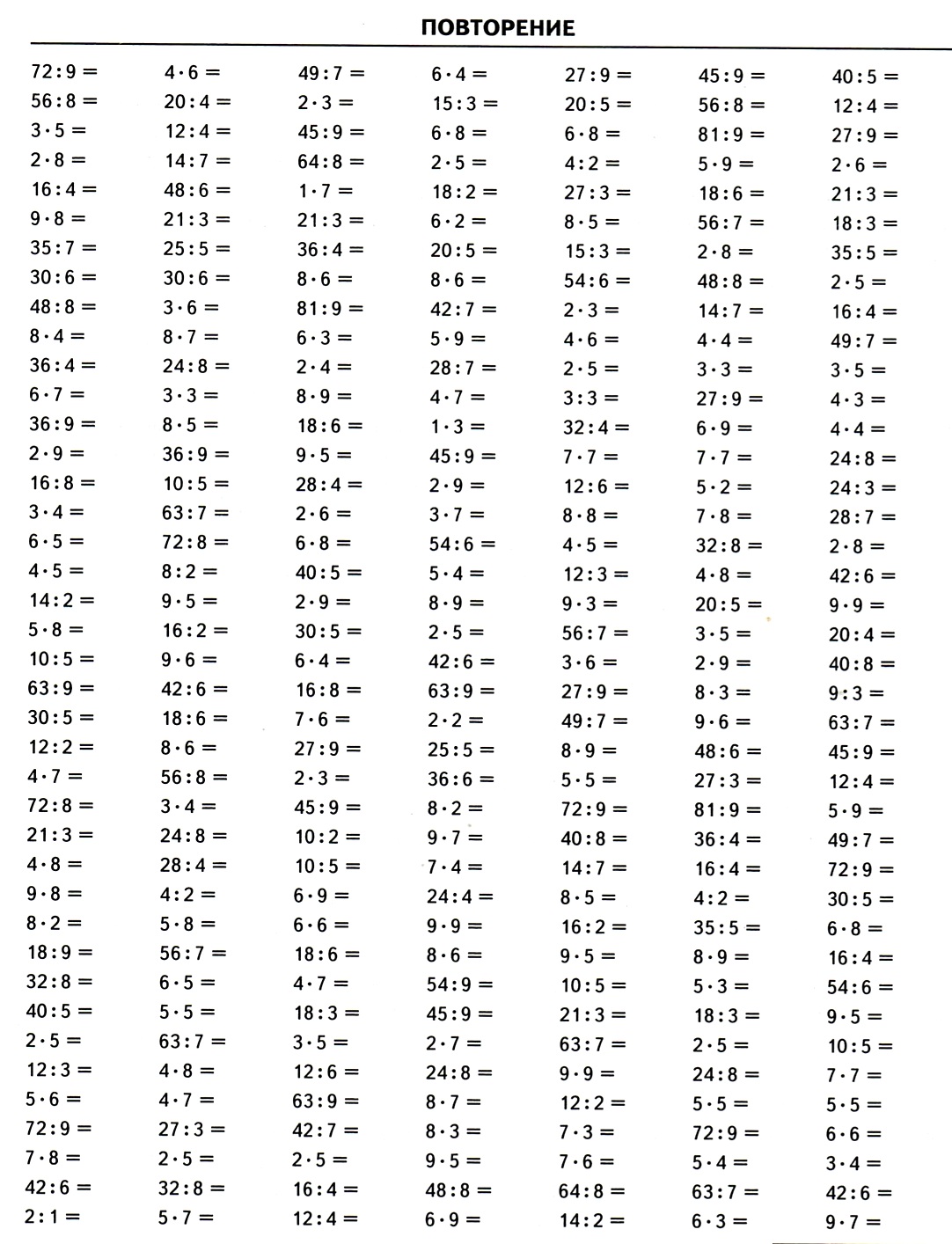 К – 20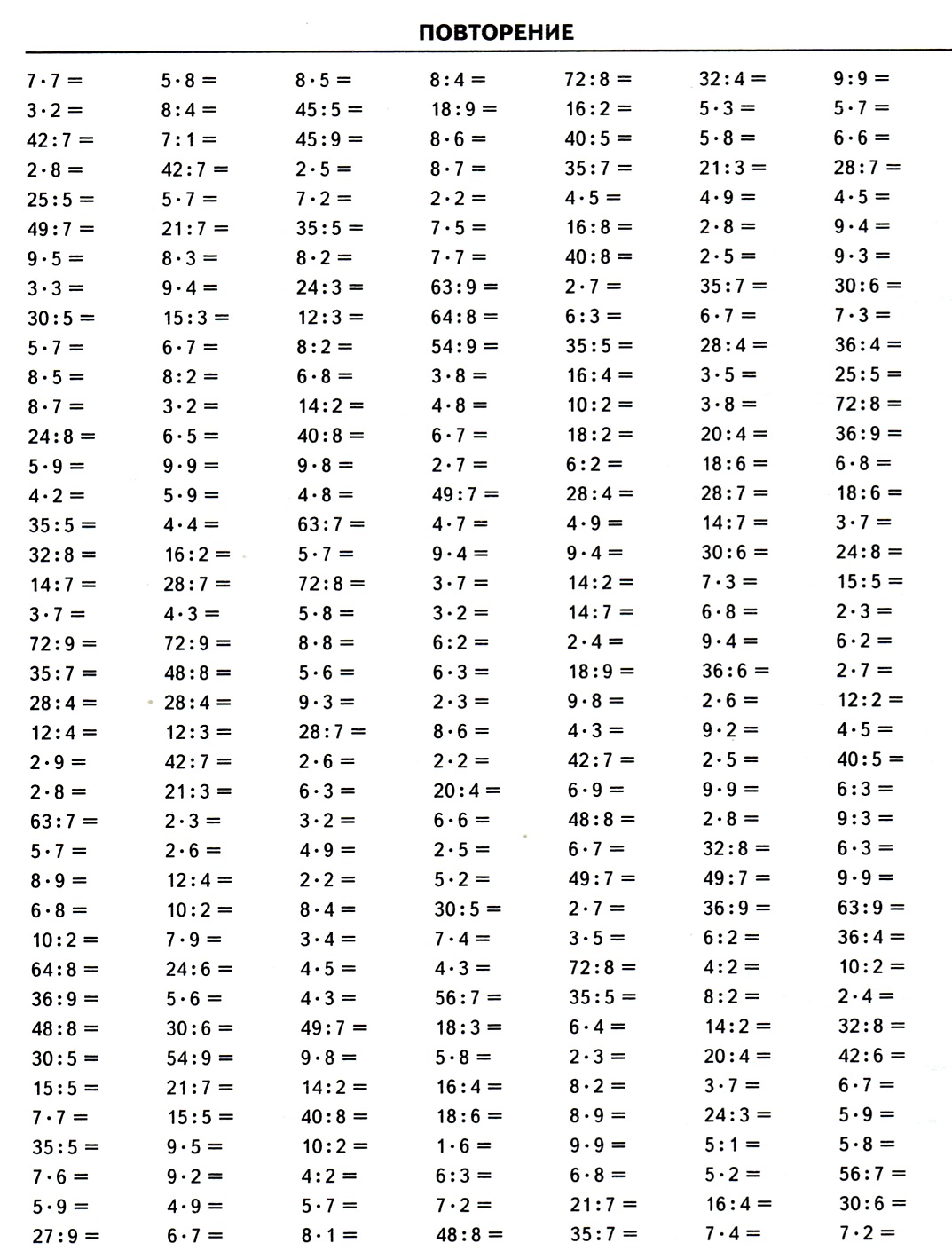 К – 21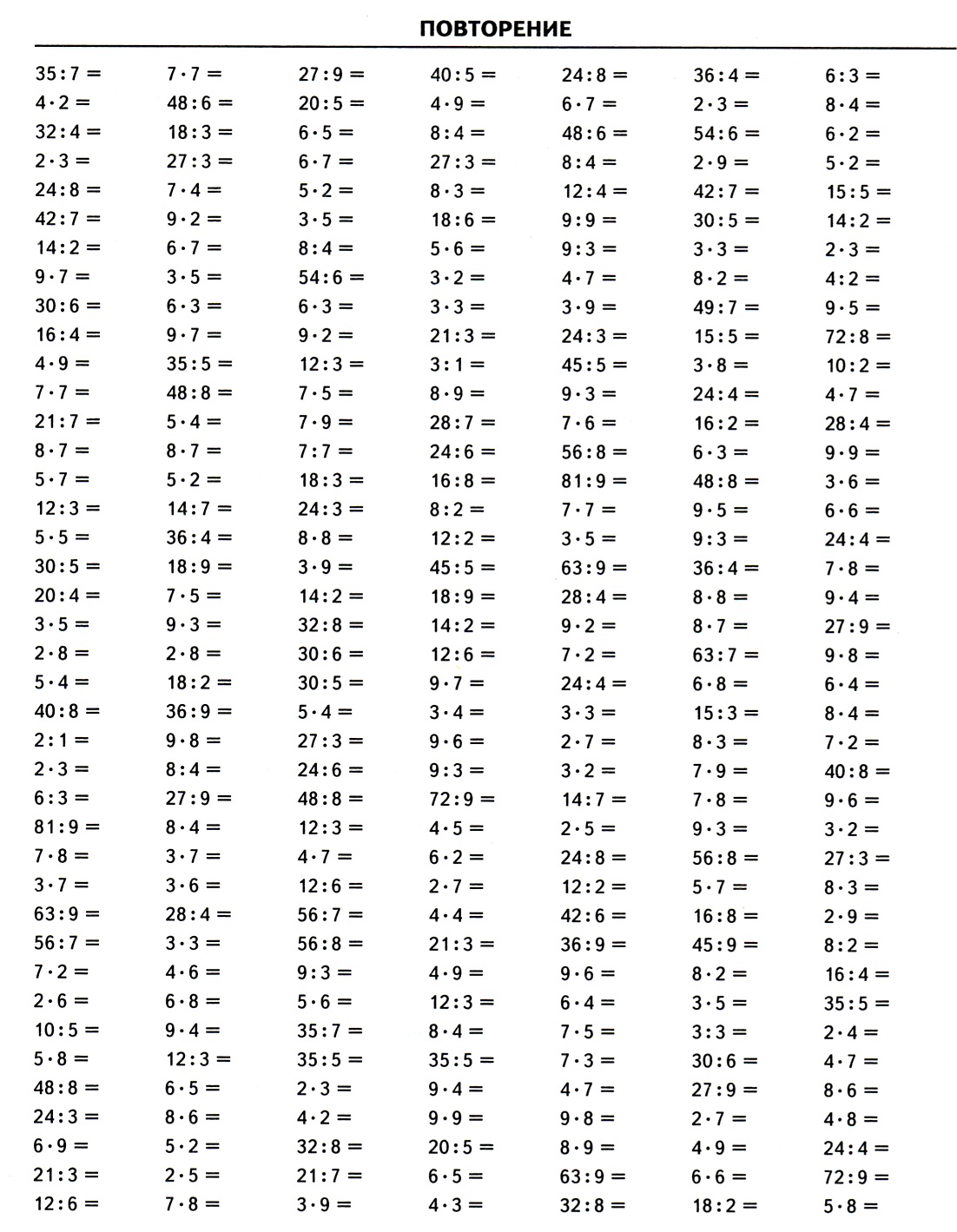 К – 22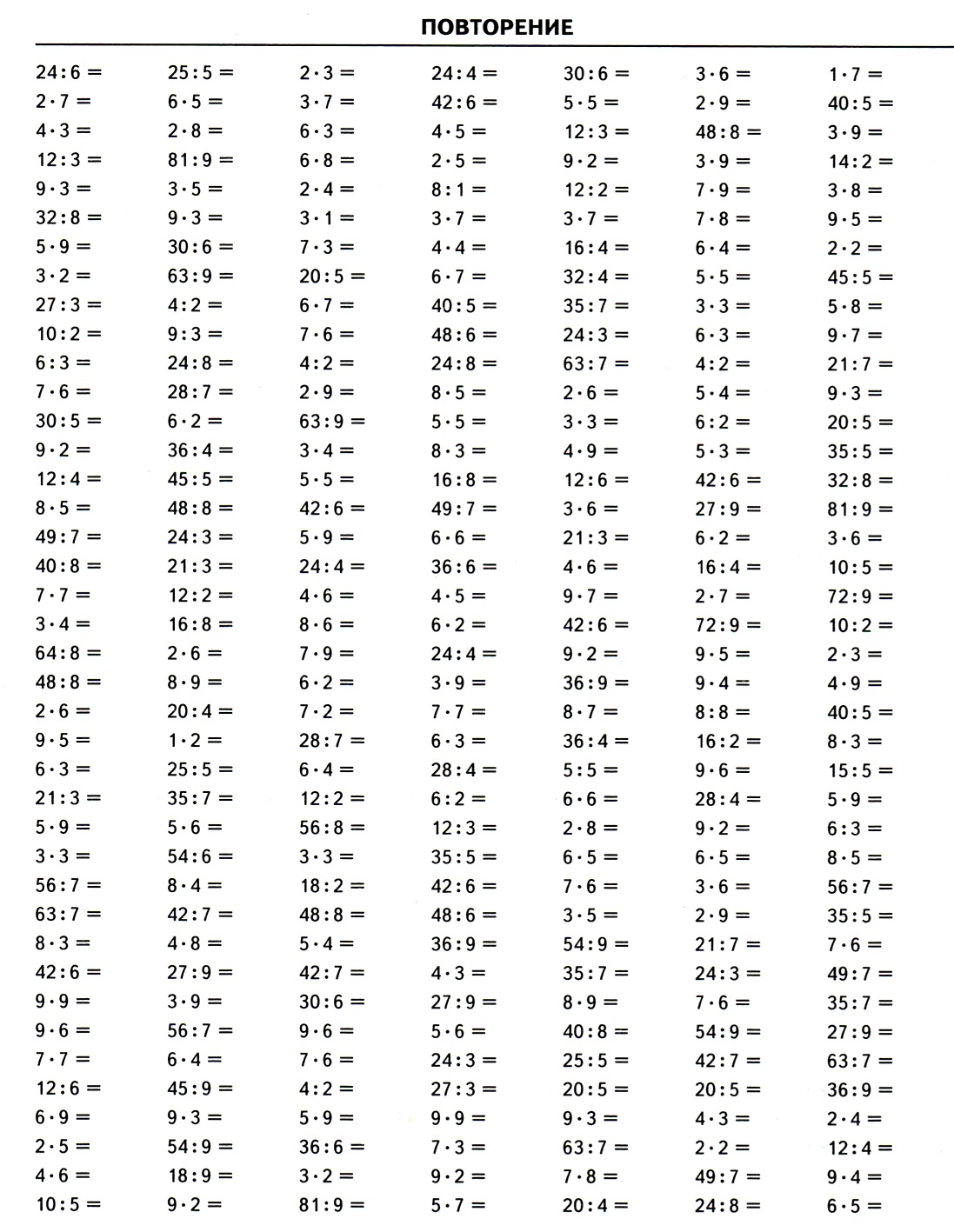 К – 23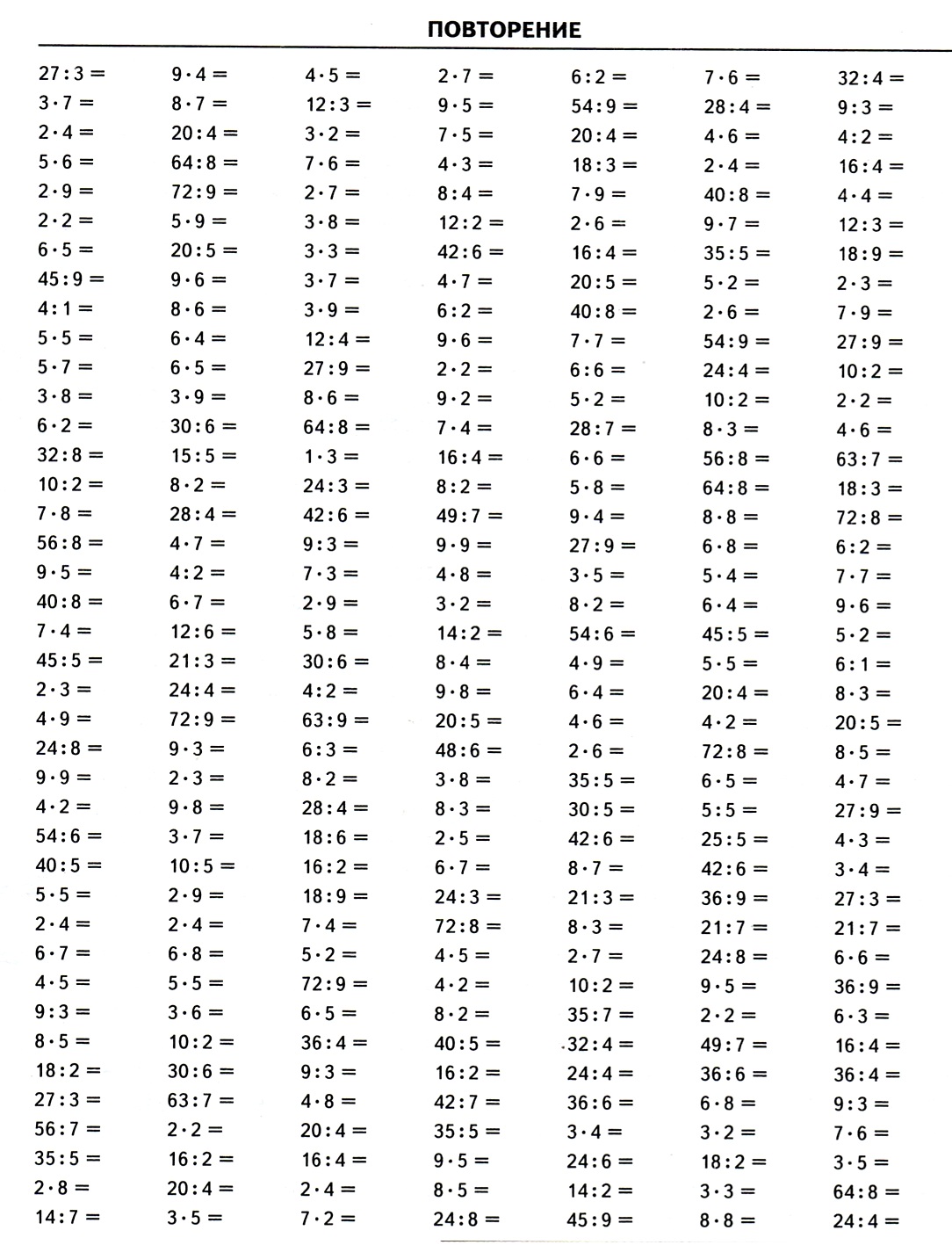 К – 24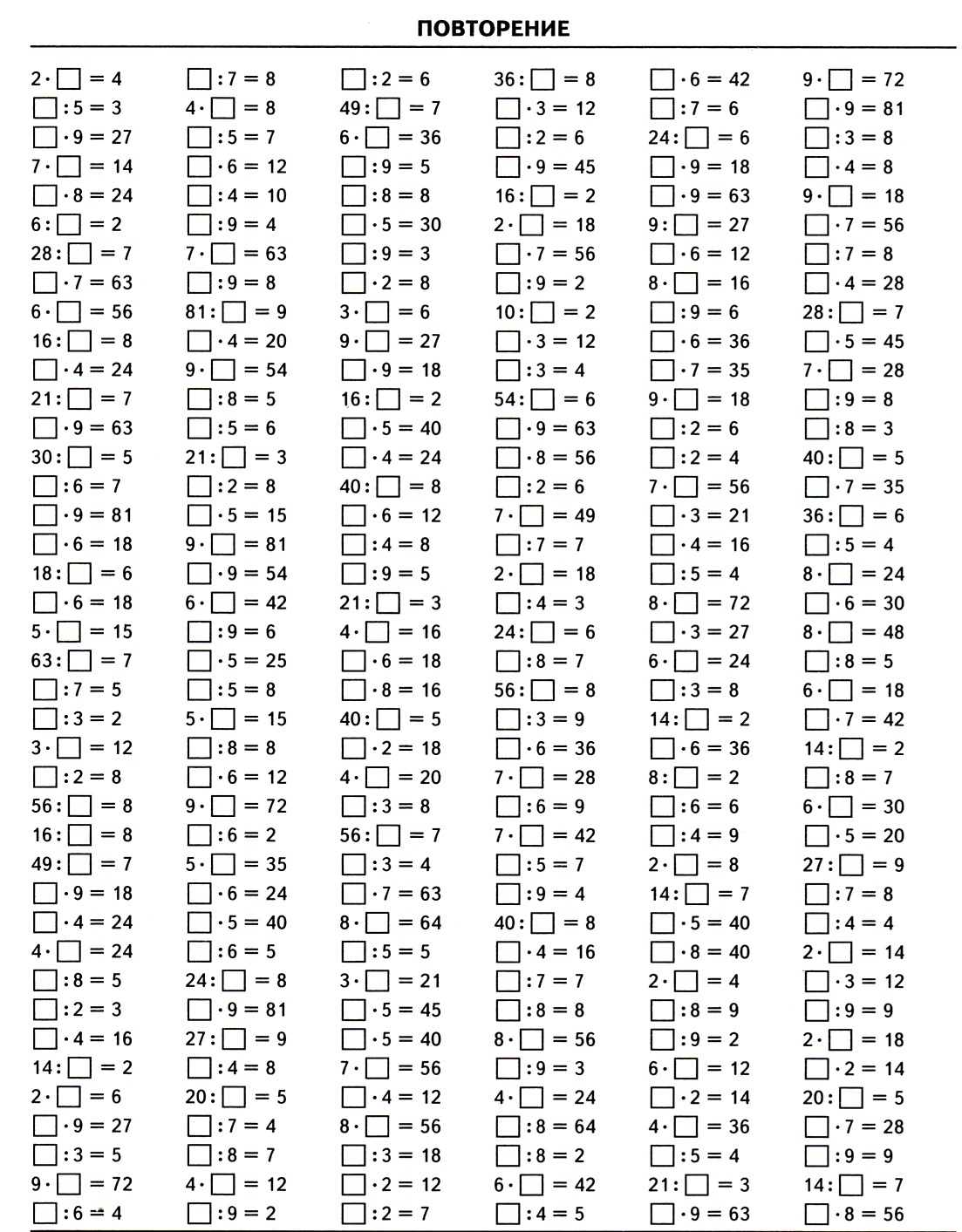 К – 25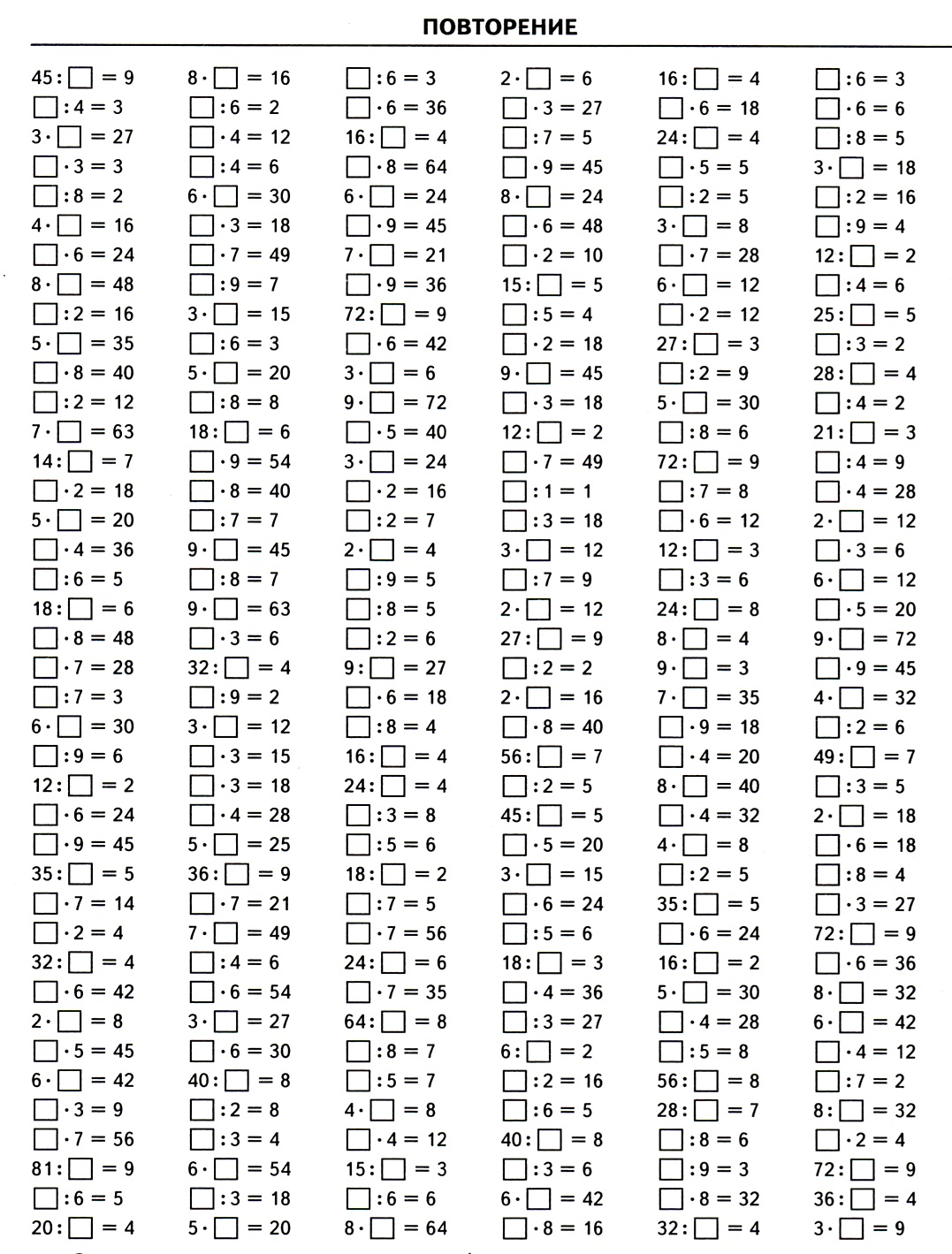 УМНОЖЕНИЕ И ДЕЛЕНИЕ НА 7, 8, 9                                    _______________________________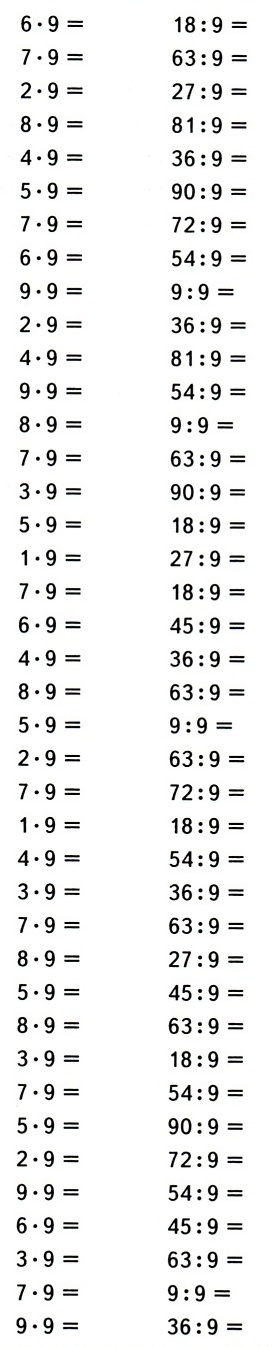 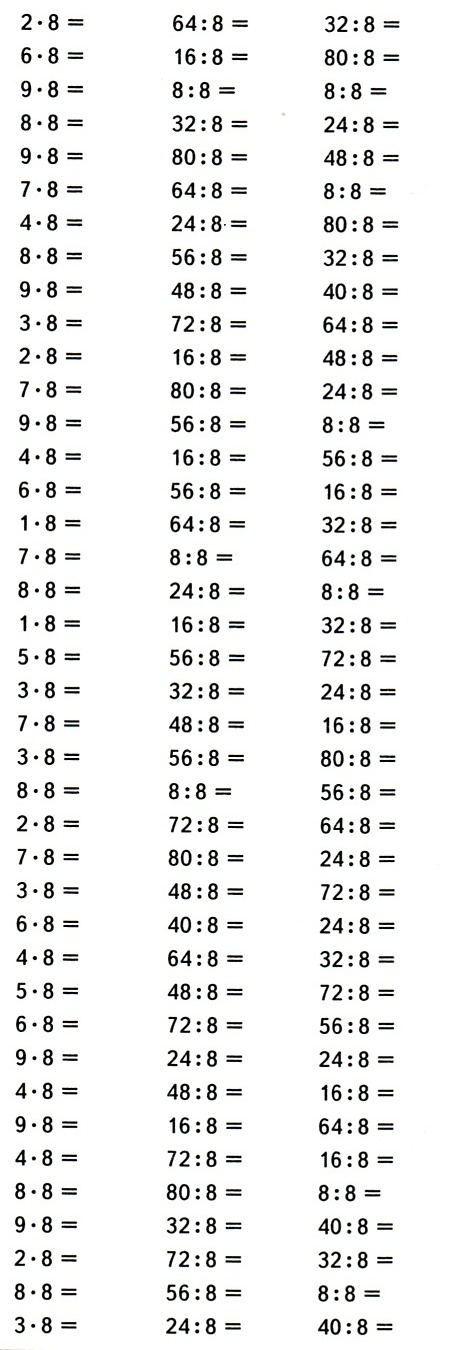 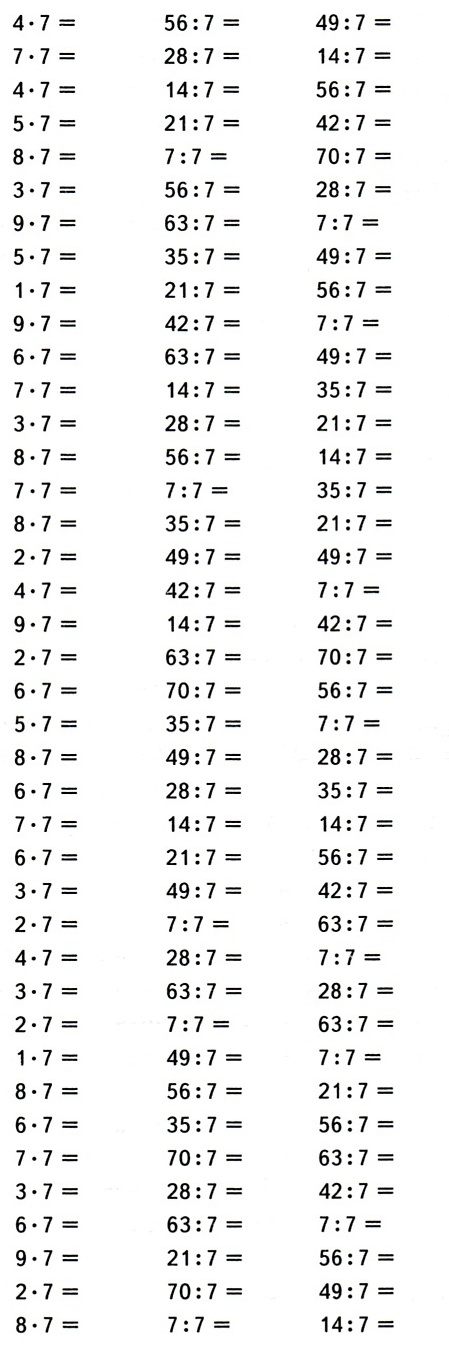 